SCHEDA PER LA PROPOSTA DI ACQUISTO DI MATERIALE LIBRARIO O RIVISTE E PUBBLICAZIONI Al Dirigente Scolastico IC4 Imola IL sottoscritto/a 	Docente 	Ata ________________________________________________________________ chiedo per i seguenti motivi il materiale in elenco (indicare dettagliatamente le finalità didattiche, educative, laboratoriali e tecniche a compendio della richiesta effettuata) ___________________________________________________________________________________________ ___________________________________________________________________________________________ PROGETTO/ATTIVITA’ __________________________________________________________________________________________ATTIVITA’__________________________________________________________________________________ Il sottoscritto dichiara, sotto la sua personale responsabilità, che il materiale richiesto è didatticamente valido e che non risulta già acquistato dalla biblioteca della scuola. Dichiara, inoltre, che il prezzo indicato è comprensivo di IVA e di spese di trasporto, nonché aggiornato alla data odierna.  Eventuali annotazioni del richiedente: _______________________________________________________________________________________________________________________________________________________________________________________ IMOLA, ________________ 	 	 	 	 	 	 	 	FIRMA  	  	 	 	 	 	 	 	 	_______________________________________  	 	 	 	 	 	 	 	 	 	(firma leggibile) VISTO: il Responsabile del Plesso 	_________________________________ ******************************************************************************************** VISTO DI CONVALIDA del Dirigente Scolastico IL DIRIGENTE SCOLASTICO __________________________________ 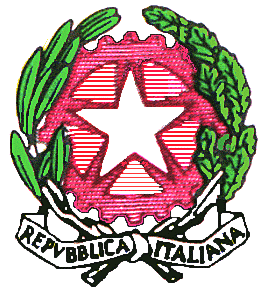 ISTITUTO COMPRENSIVO N. 4 - VIA GUICCIARDINI, 8 - 40026 IMOLA                 0542/22264- FAX 0542/30871 - C.F. : 82003970371- C. M. BOIC846004     e-mail: boic846004@istruzione.it; posta certificata: BOIC846004@PEC.ISTRUZIONE.ITCasa editrice Autore Titolo Q.tà Prezzo Unit. Prezzo totale R = rinnovo N = nuovo abbonamento Mod. 004_amm www.ic4imola.edu.it  Versione: 1.0  Rev. 01 del 2019 